INDICAÇÃO N.º 1530/2018Ementa: Recapeamento da Avenida Altino Gouvêia no bairro Jardim Pinheiros.Exmo. Senhor Presidente.A Vereadora Mônica Morandi requer nos termos do art. 127 do regimento interno, que seja encaminhado ao Exmo. Prefeito Municipal a seguinte indicação:Que seja realizado o recapeamento da Avenida Altino Gouvêia no bairro Jardim Pinheiros em toda sua extensão, pois se encontra em  péssimas condições de uso da mesma.Justificativa:	A indicação se faz jus, a pedido de munícipes que reclamam do mal estado da via e a falta de segurança para os motoristas e pedestres.						Valinhos, 18 de Maio de 2018.___________________________ Mônica Morandi     Vereadora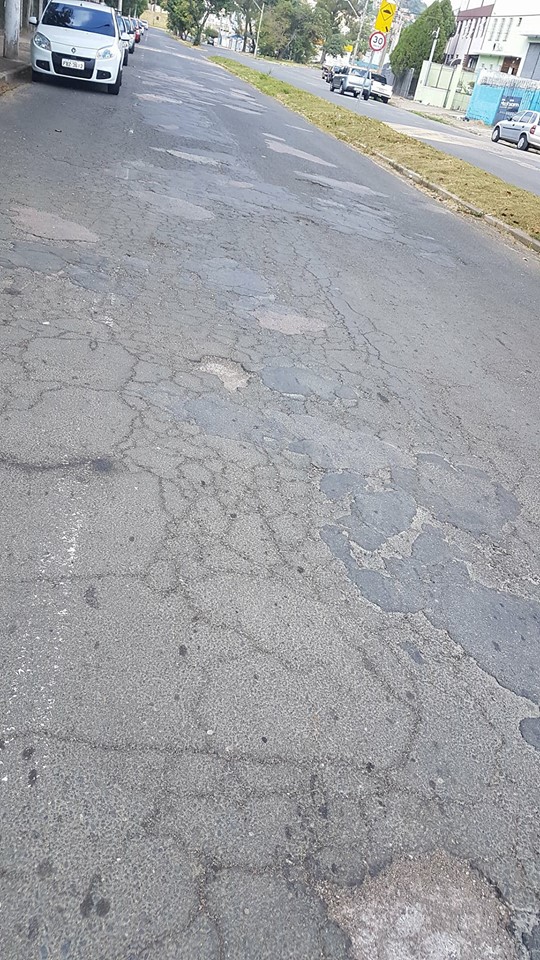 